Allegato A – Modello di domandaAl Flag Costa Blu ScarlLungomare Spalato Porto Molo SudPec: flagcostablu@pec.itReg. CE 508/2014Programma Operativo FEAMP 2014/2020Obiettivo specifico 1.1 “Aumentare il valore dei prodotti della pesca” Azione 1.1.1 “Supporto alla commercializzazione e trasformazione del prodotto locale”Il sottoscritto ____________________________ nato a ___________________ il ____________ residente nel Comune di ______________________________________ Provincia ____, Via/Piazza _____________________________, Codice Fiscale __________________________, nella qualità di CHIEDEai sensi del Programma Operativo FEAMP 2014/2020, Piano d’Azione del FLAG Costa Blu Azione 1.1.1 “Supporto alla commercializzazione e trasformazione del prodotto locale” la concessione del contributo pubblico di Euro ____________ ( in lettere: ____________________________________________ ____________/__), pari al _____ % dell’investimento complessivo di Euro _________________ per la realizzazione del Progetto avente la seguente denominazione: “_____________________________________________” localizzato nel Comune di ________________________ Via______________________Prov.______A TAL FINE, consapevole del fatto che, in caso di mendace dichiarazione, verranno applicate nei suoi riguardi, ai sensi dell'articolo 76 del decreto del Presidente della Repubblica 28 dicembre 2000, n. 445, le sanzioni previste dal codice penale e dalle leggi speciali in materia di falsità negli atti,DICHIARAai sensi degli articoli 46 e 47 del decreto del Presidente della Repubblica n. 445 del 28 dicembre 2000,che i fatti, stati e qualità riportati nei punti successivi corrispondono a verità, ed in particolare che il richiedente:non si trova in stato di fallimento, di liquidazione coatta, di amministrazione controllata, di concordato preventivo o in qualsiasi situazione equivalente secondo la legislazione vigente, ovvero non ha in corso alcun procedimento per la dichiarazione di una di tali situazioni e non versa in stato di cessazione d’attività;è in regola con gli obblighi derivanti dalla contrattazione collettiva, dalla normativa lavoristica, con le norme che disciplinano il diritto al lavoro dei disabili, nonché con il pagamento dei contributi previdenziali e assistenziali a favore dei lavoratori;non rientra nei casi di inammissibilità previsti dai paragrafi 1 e 3 dell’art. 10 del Reg (UE) n. 508/2014;non rientra tra i casi di esclusione di cui all’art. 106 del reg. (UE) n. 966/2012;non sussistono a proprio carico, cause di divieto, di decadenza o di sospensione, di cui all’art. 10 della L. n.575 del 31 maggio 1965 e successive modificazioni;non è oggetto di alcun procedimento per l’applicazione di misure della prevenzione di cui alla L. n. 55/90 e successive modifiche ed integrazioni o norme nazionali equivalenti;alla data di presentazione dell’istanza, non risulta debitore di un finanziamento ai sensi del Programma FEP 2007/2013, sulla base di provvedimenti di revoca dei benefici concessi;nei suoi confronti non è stata pronunciata alcuna condanna, con sentenza passata in giudicato, per qualsiasi reato che incida sulla moralità professionale, o per delitti finanziari;è in regola con gli obblighi concernenti il pagamento d’imposte e tasse, secondo la legislazione dello Stato in cui ha sede legale;non ha beneficiato per l’investimento per il quale inoltra la presente istanza di altre agevolazioni disposte da programmi comunitari e/o da disposizioni statali e regionali e di non proporre in futuro istanze in tal senso, essendo edotto del divieto di cumulo di più benefici sullo stesso investimento;gli interventi previsti nell’istanza non attengono la sostituzione di beni che hanno fruito di un finanziamento pubblico nel corso dei 5 anni precedenti la data di pubblicazione del presente Avviso.SI IMPEGNAA pena di decadenza dai benefici :a non effettuare transazioni finalizzate all’acquisizione di beni e servizi nei confronti di parenti entro il III° grado ed affini entro il II° grado, né con persone giuridiche che ricomprendono parenti entro il III° grado ed affini entro il II° grado;a non alterare, salvo preventiva autorizzazione del Servizio Politiche i Sostegno all’Economia ittica, la natura, la destinazione e la proprietà dell’operazione finanziata, per un periodo di almeno cinque anni decorrenti dalla data dell’atto amministrativo di liquidazione e pagamento del saldo finale;a consentire l’accesso in azienda e alla documentazione agli organi incaricati dei controlli, in ogni momento e senza restrizioni;a comunicare tempestivamente eventuali variazioni a quanto dichiarato nella domanda;a rendere disponibili, qualora richieste, tutte le informazioni necessarie al sistema di monitoraggio e valutazione delle attività relative al Reg.(UE) 508/2014 Capo VI.ESONERAil Flag Costa Blu e la Regione Abruzzo da qualsiasi responsabilità conseguente a eventuali danni che, per effetto dell’esecuzione o dell’esercizio delle opere, dovessero essere arrecati a persone o a beni pubblici o privati e lo solleva da ogni azione o molestia.ALLEGALa documentazione di cui all’art. 7 dell’Avviso pubblico.Ai sensi del D.Lgs. 196/03 e ss.mm.ii, recante disposizioni sul trattamento dei dati personali, autorizza il Flag Costa Blu al trattamento ed all’elaborazione dei dati forniti con la presente richiesta per finalità gestionali e statistiche, anche mediante l’utilizzo di mezzi elettronici o automatizzati, nel rispetto della sicurezza e riservatezza necessarie.SOTTOSCRIZIONE DELLA DOMANDALUOGO E DATA DI SOTTOSCRIZIONE                         lì Il richiedente, con l’apposizione della firma sottostante, dichiara sotto la propria responsabilità, che quanto esposto nella presente domanda, inclusi le dichiarazioni e gli impegni riportati, che si intendono qui integralmente assunti, risponde al vero ai sensi e per gli effetti del D.P.R. 445/2000.ESTREMI DOCUMENTO DI RICONOSCIMENTO (di cui si richiede fotocopia da allegare alla domanda)Tipo di documento: …………………………………Numero documento: ………………………………….Rilasciato da: ……………………………………….. il …../…../……..data scadenza………………………In fede  (firma del richiedente)Allegato B - Affidamento bancario Elementi attestanti la capacità economica del richiedenteAttestazione/i della liquidità disponibile su uno o più conti correnti intestati alla Ditta, rilasciata/e dal/dagli Istituti di credito interessato/i, corredata/e di dichiarazione personale del richiedente il contributo in ordine alla volontà di destinare tali risorse all’attuazione del progetto; l’Attestazione dell’Istituto di credito deve inoltre evidenziare eventuali autorizzazioni a scoperti di conto e relativo importo;Attestazione rilasciata dall’Istituto di credito in ordine ai titoli azionari, obbligazionari e similari intestati alla Ditta richiedente al loro valore attuale;Attestazione rilasciata dall’Istituto di credito in ordine alla disponibilità a liquidare alla Ditta richiedente, ad avvenuta concessione del contributo, prestiti finalizzati all’attuazione del progetto;   L’affidamento può essere integrato anche da fatture ed altra documentazione contabile equivalente inerenti pagamenti di spese effettuate per il progetto a decorrere dalla data del 25.11.2015, ovvero da altri elementi dimostrativi della capacità economica del richiedente, da documentare puntualmente, fino a concorso del cofinanziamento dovuto.N.B. L’affidamento deve essere pari alla spesa privata necessariaAllegato C – Relazione descrittiva dei contenuti progettualiIl/la sottoscritto/a   	 nato/a  a   	il 	 residente in  	Cod. Fisc.  	, in qualitàdi	Legale rappresentante dell’Impresa   	C.F. 	P.IVA                             o in qualità di tecnico iscritto al n.     dell’Albo Professionale dei                                                   ________________della Provincia di                                  , consapevole della responsabilità penale e delle conseguenti sanzioni in caso di falsa dichiarazione, ai sensi dell’art. 76 del D.P.R. 28 dicembre 2000, n. 445, nonché della decadenza dai benefici eventualmente conseguiti a seguito del provvedimento adottato, così come previsto dall’art. 75 del medesimo decretoDICHIARAAll.ti:________________________________________________________________________________________________________________________________________________________________________________________________________________________________________SOTTOSCRIZIONE DELLA DOMANDALUOGO E DATA DI SOTTOSCRIZIONElì	        /             /                   	Il richiedente, con l'apposizione della firma sottostante, dichiara sotto la propria responsabilità, che quanto esposto nella presente domanda risponde al vero ai sensi e per gli effetti del D.P.R. 445/2000.ESTREMI DOCUMENTO DI RICONOSCIMENTO (allegato in fotocopia da)Tipo di documento: Numero documento:Rilasciato da:il:           /             /                   	Data di scadenza:	        /             /                   	IN FEDEFirma  del rappresentante legale/del tecnicoFirma semplice allegando copia fotostatica di valido documento di identità (DPR 28/12/2000 n. 445).Allegato D – Quadro economico progettuale - Stato di attuazione delle spese Data………..............................	Il Legale Rappresentante/ Il Tecnico(*)(*) Firma semplice allegando copia fotostatica di valido documento di identità (DPR 28/12/2000 n. 445).Allegato  E – Schema di check list istruttoria per la valutazione di ricevibilitàdelle istanzeAllegato F - Schema di check list istruttoria per la valutazione di ammissibilitàAllegato G – Schema di Check list istruttoria (Scheda di riepilogo)RIEPILOGO COSTI PROGETTUALIAllegato H – Quadro sinottico per la valutazione di meritoCriteri di selezione Azione 1.1.1(DA VALORIZZARE A CURA DEL RICHIEDENTE)SOTTOSCRIZIONE DELLA DOMANDALUOGO E DATA DI SOTTOSCRIZIONElì	        /             /                   	Il richiedente, con l'apposizione della firma sottostante, dichiara sotto la propria responsabilità, che quanto esposto nella presente domanda risponde al vero ai sensi e per gli effetti del D.P.R. 445/2000.ESTREMI DOCUMENTO DI RICONOSCIMENTO (allegato in fotocopia da)Tipo di documento: Numero documento:Rilasciato da:il:           /             /                   	Data di scadenza:	        /             /                   	IN FEDEFirma del rappresentante legaleFirma semplice allegando copia fotostatica di valido documento di identità (DPR 28/12/2000 n. 445).Allegato I - Dichiarazione di avvio dei lavoriAl Servizio Politiche di Sostegno all’Economia Ittica della Regione AbruzzoPec: dpd027@pec.regione.abruzzo.itAl Flag Costa Blu ScarlLungomare Spalato Porto Molo SudPec: flagcostablu@pec.itProgramma Operativo FEAMP 2014/2020Azione 1.1.1 “Supporto alla commercializzazione e trasformazione del prodotto locale”Il sottoscrittoresidente	nel	Comune	diVia/Piazzanato a, Codice FiscaleilProvincia	_,,nella qualità di Rappresentante Legale dell’Impresacon   sede	legale	nel	Comune   diCodice	FiscalePartita	I.V.A.Provincia,	telefono_Via/Piazza,	e-mailbeneficiario del contributo complessivo di €,	PECin	qualità	dispettante ai sensi delProgramma  Operativo  FEAMP  2014/2020  con  riferimento  all’istanza  identificata  dal  codiceFEAMP                                       ,consapevole del fatto che, in caso di mendace dichiarazione, verranno applicate nei suoi riguardi, ai sensi dell'articolo 76 del decreto del Presidente della Repubblica 28 dicembre 2000, n. 445, le sanzioni previste dal codice penale e dalle leggi speciali in materia di falsità negli atti,DICHIARAche i lavori progettuali sono stati avviati in data                                     La data di inizio lavori corrisponde a(barrare la/e voce/i che interessa/no):la data del primo d.d.t. o fattura accompagnatoria;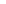 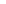 la data del contratto di fornitura (qualora registrato);la data di inizio lavori comunicata all’Ufficio Tecnico Comunale o SUAP.COMUNICAche la documentazione tecnica e contabile relativa all’attuazione del progetto è ubicata al seguenteindirizzo:Comune,	Vian.	,PianoResponsabileStanzatel.Nominativo   delSOTTOSCRIZIONE DELLA DOMANDALUOGO E DATA DI SOTTOSCRIZIONElì	        /             /                   	Il richiedente, con l'apposizione della firma sottostante, dichiara sotto la propria responsabilità, che quanto esposto nella presente domanda risponde al vero ai sensi e per gli effetti del D.P.R. 445/2000.ESTREMI DOCUMENTO DI RICONOSCIMENTO (allegato in fotocopia da)Tipo di documento: Numero documento:Rilasciato da:il:           /             /                   	Data di scadenza:	        /             /                   	IN FEDEFirma del rappresentante legaleFirma semplice allegando copia fotostatica di valido documento di identità (DPR 28/12/2000 n. 445).Allegato L – Richiesta di liquidazione anticipazioneAl Servizio Politiche di Sostegno all’Economia Ittica della Regione AbruzzoPec: dpd027@pec.regione.abruzzo.itAl Flag Costa Blu ScarlLungomare Spalato Porto Molo SudPec: flagcostablu@pec.itProgramma Operativo FEAMP 2014/2020 Azione 1.1.1 “Supporto alla commercializzazione e trasformazione del prodotto locale”Il sottoscrittonato a	ilFiscaleProvinciaVia/PiazzaCodicePartita	I.V.A.mail,	telefono,	PEC,			e- in	qualità	dibeneficiario del contributo complessivo di €spettante ai sensi delProgramma  Operativo  FEAMP  2014/2020  -  con  riferimento  all’istanza  identificata  dal  codiceFEAMP  	,l’erogazione del contributo di €CHIEDEpari al*(max 40%)  del contributo concesso,a  titolo  di  anticipazione,  mediante  accredito  sul  conto  corrente  n°dedicatoall’attuazione	del	Progetto,	intrattenuto	presso	il	seguente	Istituto	bancarioagenziaCodice IBANSu cui sono delegati ad operare i seguenti soggetti:-nome	e	cognomeC.F.-nome	e	cognomeC.F.nato	a	il nato	 a	ilSOTTOSCRIZIONE DELLA DOMANDALUOGO E DATA DI SOTTOSCRIZIONElì	        /             /                   	Il richiedente, con l'apposizione della firma sottostante, dichiara sotto la propria responsabilità, che quanto esposto nella presente domanda risponde al vero ai sensi e per gli effetti del D.P.R. 445/2000.ESTREMI DOCUMENTO DI RICONOSCIMENTO (allegato in fotocopia da)Tipo di documento: Numero documento:Rilasciato da:il:           /             /                   	Data di scadenza:	        /             /                   	IN FEDEFirma del rappresentante legaleFirma semplice allegando copia fotostatica di valido documento di identità (DPR 28/12/2000 n. 445).All.ti:	garanzia fidejussoria  di importo pari all’anticipazioneAllegato L bis – Schema di Garanzia FideiussoriaSCHEMA DI GARANZIA FIDEIUSSORIAPremesso che:Il giorno _______ è stato pubblicato sul sito del Flag Costa Blu l’Avviso Pubblico per “Supporto alla commercializzazione e trasformazione del prodotto locale”, a valere sull’azione 1.1.1 del PdA del Flag medesimo; relativamente all’Avviso pubblico di cui al punto precedente è previsto un contributo in conto capitale a fondo perduto che intende supportare progetti per diversificazione del reddito dei pescatori tramite lo sviluppo di attività complementari, compresi investimenti a bordo, turismo legato alla pesca sportiva, ristorazione, servizi ambientali legati alla pesca e attività pedagogiche relative alla pesca;l’Avviso pubblico ha fornito le necessarie istruzioni per l’attuazione del progetto; al soggetto beneficiario del contributo può essere concessa un’anticipazione pari al 40% dell’importo dell’agevolazione; il soggetto beneficiario del contributo è tenuto, a presentare in favore della Regione Abruzzo garanzia fideiussoria, per il buon fine dell’utilizzo delle somme erogate a titolo di anticipazione; l’importo da garantire è di Euro ………………………….., corrispondente all’anticipo del 40% dell’agevolazione e salvo quanto più avanti precisato. Tutto ciò premessoIl/la sottoscritta                                                              (a) con sede legale in                                                   , iscritta nel registro delle imprese di                                     al n.                     , che nel seguito del presente atto verrà indicata per brevità                                    , (b), a mezzo dei sottoscritti signori:                                    nato a                                il           nella loro rispettiva qualità di                                                         dichiara di costituirsi, come con il presente atto si costituisce, fideiussore nell’interesse della                                                         (c) in seguito indicato/a                                                           (d) ed a favore della Regione Abruzzo, che di seguito verrà indicato per brevità Amministrazione, fino alla concorrenza di Euro                , oltre a quanto più avanti specificato.La sottoscritta                                                    (b), rappresentata come sopra:1)	si obbliga irrevocabilmente ed incondizionatamente a rimborsare con le procedure di cui al successivo punto 3 all’Amministrazione l’importo garantito con il presente atto, qualora il/la                                               (d) non abbia provveduto a restituire l’importo stesso entro quindici giorni dalla data di ricezione dell’apposito invito a restituire formulato dall’Amministrazione medesima. L’ammontare del rimborso sarà automaticamente maggiorato degli interessi decorrenti nel periodo compreso tra la data dell’erogazione e quella del rimborso, calcolati in ragione del tasso ufficiale di sconto in vigore nello stesso periodo;2)	si impegna ad effettuare il rimborso a prima e semplice richiesta scritta, non oltre quindici giorni dalla ricezione della richiesta stessa, formulata con l’indicazione dell’inadempienza riscontrata da parte dell’Amministrazione, cui, peraltro, non potrà essere opposta alcuna eccezione, da parte della                                               (b) stessa, anche nell’eventualità di opposizione proposta dal/dalla                                               (d) o da altri soggetti comunque interessati ed anche nel caso in cui il/la                                                    (d) sia dichiarata nel frattempo fallita ovvero sottoposta a procedure concorsuali o posta in liquidazione;3)	accetta che nella richiesta di rimborso, effettuata dall’Amministrazione, venga specificato il numero del conto corrente, intestato alla Regione Abruzzo.4)	precisa che la presente garanzia fideiussoria ha efficacia per una durata minima di 24 mesi dalla richiesta di erogazione dell’anticipazione e comunque fino all’erogazione del saldo del contributo allorché è svincolata;5)	rinuncia formalmente ed espressamente al beneficio della preventiva escussione di cui all’art. 1944 c.c., volendo ed intendendo restare obbligata in solido con il/la                                                         (d) e rinunzia sin da ora ad eccepire la decorrenza del termine di cui all’art. 1957 c.c. In ogni caso il termine è sospeso con semplice comunicazione scritta al fideiussore, da parte della Regione Abruzzo;6)	conviene espressamente che la presente garanzia fideiussoria si intenderà tacitamente accettata dall’Amministrazione, qualora nel termine di quindici giorni dalla data di consegna, non venga comunicato alla                                                        (b) che la garanzia fideiussoria non è ritenuta valida.Luogo e Data       _______________________                                                                                         Timbro e Firma								(autenticata da un notaio o pubblico ufficiale)								_______________________________________				 NOTE(a)	Soggetto che presta la garanzia.(b) 	Banca, società di assicurazioni indicata nella Legge 10 giugno 1982, n. 348, e società finanziaria iscritta nell’ elenco speciale previsto dall’art. 107 del D. Lgs. 1° settembre 1993, n. 385.(c) 	Soggetto beneficiario del contributo.(d) 	Denominazione abbreviata del beneficiario del contributo.Allegato M – Richiesta di liquidazione per Stato Avanzamento Lavori/SaldoAl Servizio Politiche di Sostegno all’Economia Ittica della Regione AbruzzoPec: dpd027@pec.regione.abruzzo.itAl Flag Costa Blu ScarlLungomare Spalato Porto Molo SudPec: flagcostablu@pec.itProgramma Operativo FEAMP 2014/2020 Azione 1.1.1 “Supporto alla commercializzazione e trasformazione del prodotto locale”Il sottoscrittonato a	ilFiscaleProvinciaVia/PiazzaCodicePartita	I.V.A.mail,	telefono,	PEC,			e- in	qualità	dibeneficiario del contributo complessivo di €spettante ai sensi delProgramma  Operativo  FEAMP  2014/2020  -  con  riferimento  all’istanza  identificata  dal  codiceFEAMP  	,CHIEDEl’erogazione del contributo di €   	 pari al   	% del contributo concesso,A TITOLO DI:stato di avanzamanto dei lavori (SAL)saldo dello stato finale dei lavori, avendo già percepito la somma di €         anticipoa titolo dirichiesta della totalità del contributo in unica soluzionemediante	accredito	sul	conto	corrente	n°dedicatoall’attuazione	del	Progetto,	intrattenuto	presso	il	seguente	Istituto	bancarioagenziaCodice IBANSu cui sono delegati ad operare i seguenti soggetti:-nome	e	cognomeC.F.-nome	e	cognomeC.F.nato	a	il nato	 a	ilA TAL FINEconsapevole del fatto che, in caso di mendace dichiarazione, verranno applicate nei suoi riguardi, aisensi dell'articolo 76 del decreto del Presidente della Repubblica 28 dicembre 2000, n. 445, le sanzioni previste dal codice penale e dalle leggi speciali in materia di falsità negli atti,DICHIARAche al momento della presente richiesta, l’avanzamento finanziario corrisponde ad €	,pari alpreventivati;% della spesa ammessa e l’avanzamento fisico è pari al_% del totale dei lavoriDICHIARA ALTRESI’- la ditta ha mantenuto i requisiti dichiarati in fase di presentazione della domanda di contributo;- che le opere, forniture, acquisti e servizi sono stati effettuati entro il termine prescritto e sono conformi a quanto ammissibile;- il pagamento richiesto è supportato dai dovuti documenti, amministrativi e tecnici, probanti;- di essere a conoscenza dell'impegno di mantenimento della destinazione d'uso del bene (ove pertinente);- di essere a conoscenza dell'impegno di garantire la conservazione per 5 anni dei titoli di spesa originali utilizzati per la rendicontazione delle spese sostenute, con decorrenza dalla data di richiesta del saldo finale;- che  le  spese  effettuate  per  l'operazione,  giustificate  dai  documenti  allegati,  sono  conformi all'operazione completata per la quale è stata presentata ed accolta la domanda di sostegno;- con riferimento all’operazione cofinanziata e alle spese rendicontate, non sono stati ottenuti né richiesti altri contributi pubblici di qualsiasi natura né indennizzi assicurativi e/o risarcimenti;- di impegnarsi al rispetto di tutti gli ulteriori obblighi stabiliti nell’avviso pubblico e vincolanti peril periodo successivo al completamento dell’operazione.COMUNICAche la documentazione tecnica e contabile relativa all’attuazione del progetto è ubicata al seguenteindirizzo:Comune,	Vian.	,PianoResponsabileStanzatel.Nominativo   delSOTTOSCRIZIONE DELLA DOMANDALUOGO E DATA DI SOTTOSCRIZIONElì	        /             /                   	Il richiedente, con l'apposizione della firma sottostante, dichiara sotto la propria responsabilità, che quanto esposto nella presente domanda risponde al vero ai sensi e per gli effetti del D.P.R. 445/2000.ESTREMI DOCUMENTO DI RICONOSCIMENTO (allegato in fotocopia da)Tipo di documento: Numero documento:Rilasciato da:il:           /             /                   	Data di scadenza:	        /             /                   	IN FEDEFirma del rappresentante legaleFirma semplice allegando copia fotostatica di valido documento di identità (DPR 28/12/2000 n. 445).All.ti: documentazione di cui all’Art. 11 dell’AvvisoAllegato N – Elenco riepilogativo delle spese sostenute(*) codice di pagamento: 1 - ricevuta bancaria (RI.BA.); 2 - bonifico; 3 - assegno; 4 - cambiale pagata; 5 - altro (specificare)……………………………..… Data………..............................																 TIMBRO E FIRMA DEL BENEFICIARIOAllegato O – Dichiarazione liberatoria del fornitore(Carta Intestata o timbro ditta)Spett.leOggetto: Dichiarazione liberatoria ns. fattura/e.Il/la            sottoscritto/a            ……………………………………………..,            nato/a            a…....………………..….………,     prov.     …….     il     …………….…..,     e     residente     in…..………..…….……,  prov.  …,    via  e  n.  civ…………………………………,  in  qualità  di……………………………….……   della   impresa   ………………..……………   Partita   IVA………………………………………con   sede   legale   in   ..………………………………………, prov. ………via e n. civ. …………………..………………consapevole della responsabilità penale cui può andare incontro in caso di dichiarazioni mendaci, falsità negli atti e uso di atti falsi o contenenti dati non più corrispondenti al vero, ai sensi e per gli effetti dell'art.47 del decreto del Presidente della Repubblica 28 dicembre 2000, n. 445,DICHIARAche le seguenti fatture sono state interamente pagate e che per le stesse si rilascia la più ampiaquietanza, non avendo null’altro a pretendere:DICHIARA, altresì che  tutta la fornitura è avvenuta alle normali condizioni di mercato;  non sussistono patti di riservato dominio, patti che prevedono successive diminuzioni di prezzo in qualunque forma concedibile o la possibilità da parte della scrivente ditta di riacquisto dei beni precedentemente forniti;  la vendita è stata attuata libera da privilegi e riserve a favore della ditta fornitrice;  tutte le fatture si riferiscono a macchinari ed attrezzature nuovi di fabbrica.Firma del fornitore………………………………..Allega fotocopia documento di identità del sottoscrittore in corso di validità.(1)   Indicare le modalità del pagamento (assegno, bonifico, ricevuta bancaria, ecc.).(2)   Per la medesima fattura pagata in più soluzioni, indicare la data e la modalità relativa a ciascun pagamento utilizzando più righe.(3)  Come dimostrato dai documenti contabili e bancari in possesso del fornitore.Allegato P - Azioni di informazione/comunicazione a carico dei beneficiariIl  Reg.  1303/2013  all’All.  XII  Informazioni  e  comunicazione  sul  sostegno  fornito  dai  fondi paragrafo 2.2. commi 1, 2 e 5 prevede le seguenti Azioni di informazione/comunicazione a carico dei beneficiari:“1. Tutte le misure di informazione e di comunicazione a cura del beneficiario riconoscono ilsostegno dei fondi all'operazione riportando:a) l'emblema dell'Unione, conformemente alle caratteristiche tecniche stabilite nell'atto di attuazione adottato dalla Commissione ai sensi dell'articolo 115, paragrafo 4, insieme a un riferimento all'Unione;b)     un     riferimento     al     fondo     o     ai     fondi     che     sostengono     l'operazione. Nel caso di un'informazione o una misura di comunicazione collegata a un'operazione o a diverse operazioni cofinanziate da più di un fondo, il riferimento di cui alla lettera b) può essere sostituito da un riferimento ai fondi SIE.2. Durante l'attuazione di un'operazione, il beneficiario informa il pubblico sul sostegno ottenuto dai fondi:a) fornendo, sul sito web del beneficiario, ove questo esista, una breve descrizione dell'operazione, in proporzione al livello del sostegno, compresi le finalità e i risultati, ed evidenziando il sostegno finanziario ricevuto dall'Unione;b) collocando, per le operazioni che non rientrano nell'ambito dei punti 4 e 5, almeno un poster con informazioni sul progetto (formato minimo A3), che indichi il sostegno finanziario dell'Unione, in un luogo facilmente visibile al pubblico, come l'area d'ingresso di un edificio. Legale Rappresentante dell’Impresa/Impresa di servizi operante nel settore della pesca e dell’acquacoltura denominata __________________________________ Partita IVA______________________ con sede legale nel Comune di ____________________________ Prov ____ Via/P.zza_____________________ e sede operativa nel Comune di _____________ Prov _____ Via/P.zza _______________________, telefono_______________ e mail___________@_________________, pec______________@_______________________ Descrizione progettoFinalità che si intendono raggiungere con la realizzazione del progettoCaratteristiche del progettoPiano aziendale Descrivere situazione attuale (ex ante), situazione ex post e modalità di attuazione dell’interventoOrganigramma dei soggetti impiegati nel  progetto con  descrizione dei  ruoli svoltiLocalizzazione dell’interventoPiano economico/finanziario del progettoCronoprogramma di realizzazioneQuadro economico previsionalecompilare Allegato DPreventivi di spesa Nel caso di acquisto di beni o servizi fornire almeno 3 preventivi di spesa. Nel caso di unico fornitore è possibile produrre un unico preventivo dando ragione della sua unicità.AZIONE 1.1.1 “Supporto alla commercializzazione e trasformazione del prodotto locale”AZIONE 1.1.1 “Supporto alla commercializzazione e trasformazione del prodotto locale”AZIONE 1.1.1 “Supporto alla commercializzazione e trasformazione del prodotto locale”AZIONE 1.1.1 “Supporto alla commercializzazione e trasformazione del prodotto locale”AZIONE 1.1.1 “Supporto alla commercializzazione e trasformazione del prodotto locale”AZIONE 1.1.1 “Supporto alla commercializzazione e trasformazione del prodotto locale”Descrizione speseDescrizione speseSpesa prevista perinterventi non ancora avviati alla data di presentazione della domanda(€) IVA esclusaSpesa previsa per interventi già avviati ma non conclusi alla data di presentazione della domanda(€)IVA esclusaSpesa complessiva (€) IVAesclusaSpesa complessiva (€) IVAinclusaRiferimenti del preventivo /fattura (fornitore, numero, data) o del CMESpese generali (max 4% o 8%)Spese generali (max 4% o 8%)Spese generali (max 4% o 8%)Spese generali (max 4% o 8%)Spese generali (max 4% o 8%)TOTALE (€)TOTALE (€)VALUTAZIONE DI RICEVIBILITA’ DELLE ISTANZENumero protocollo domanda: …………... del………………Numero protocollo domanda: …………... del………………Numero protocollo domanda: …………... del………………Numero protocollo domanda: …………... del………………Nominativo del richiedente…………………………..Nominativo del richiedente…………………………..Nominativo del richiedente…………………………..Nominativo del richiedente…………………………..Codice FEAMP attribuito alla domanda: ………………….Codice FEAMP attribuito alla domanda: ………………….Codice FEAMP attribuito alla domanda: ………………….Codice FEAMP attribuito alla domanda: ………………….VERIFICA  DELLA  DOCUMENTAZIONE  TRASMESSA  ALLE CONDIZIONI ALL’ART. 8.1 DELL’AVVISOVERIFICA  DELLA  DOCUMENTAZIONE  TRASMESSA  ALLE CONDIZIONI ALL’ART. 8.1 DELL’AVVISOVERIFICA  DELLA  DOCUMENTAZIONE  TRASMESSA  ALLE CONDIZIONI ALL’ART. 8.1 DELL’AVVISOVERIFICA  DELLA  DOCUMENTAZIONE  TRASMESSA  ALLE CONDIZIONI ALL’ART. 8.1 DELL’AVVISODomanda trasmessa entro i termini � SI� NO� NADomanda conforme al modello Allegato A� SI� NO  � NADomanda debitamente sottoscritta� SI� NO  � NADomanda corredata di copia del documento di identità del richiedente� SI� NO  � NADocumento recante relazione tecnica� SI� NO  � NAESITO VALUTAZIONE DI RICEVIBILITA’􀀀 Istanza ricevibile􀀀 Istanza irricevibile e pertanto esclusa dal prosieguo della valutazione  in quanto: …………………………………………………………………………………………AZIONE:AZIONE:Azione 1.1.1 “Supporto alla commercializzazione e trasformazione del prodotto locale”� VERIFICA REQUISITI DI AMMISSIBILITA’ VERIFICA REQUISITI DI AMMISSIBILITA’ VERIFICA REQUISITI DI AMMISSIBILITA’ VERIFICA REQUISITI DI AMMISSIBILITA’Ammissibilità del soggetto richiedente� SI� NO� NACongruità dell’intervento con le finalità dell’Azione (Art. 1 dell’Avviso)� SI� NO� NACoerenza della domanda di contributo con i parametri di cofinanziamento pubblico e privato previsti per l’Azione (Art. 3 dell’Avviso)� SI� NO� NAApplicazione del CCNL di riferimento nel caso in cui il richiedente utilizzi personale dipendente� SI� NO� NAIl richiedente non rientra nei casi di esclusione di cui all’art. 106 del reg. (UE) n. 966/2012� SI� NO� NAIl richiedente non rientra nei casi di inammissibilità previsti dai paragrafi 1 e3 dell’Art. 10 del reg. (UE) n. 508/2014� SI� NO� NAVERIFICA DELLA DOCUMENTAZIONE TRASMESSA:VERIFICA DELLA DOCUMENTAZIONE TRASMESSA:VERIFICA DELLA DOCUMENTAZIONE TRASMESSA:VERIFICA DELLA DOCUMENTAZIONE TRASMESSA:Completezza documentale dell’istanza (presenza di tutta la documentazione elencata all’Art. 7 dell’Avviso)� SI� NO� NAPerfezione documentale dell’istanza � SI� NO� NAESITO DELLA VERIFICAESITO DELLA VERIFICAESITO DELLA VERIFICAESITO DELLA VERIFICA� istanza corredata di tutta la documentazione già perfezionata� istanza corredata di tutta la documentazione già perfezionata� istanza corredata di tutta la documentazione già perfezionata� istanza corredata di tutta la documentazione già perfezionata� istanza da perfezionare entro il termine di gg 10 dal completamento della verifica relativamente a:Data di perfezionamento:___________� istanza da perfezionare entro il termine di gg 10 dal completamento della verifica relativamente a:Data di perfezionamento:___________� istanza da perfezionare entro il termine di gg 10 dal completamento della verifica relativamente a:Data di perfezionamento:___________� istanza da perfezionare entro il termine di gg 10 dal completamento della verifica relativamente a:Data di perfezionamento:___________ESITO FINALE DELLA VALUTAZIONE DI AMMISSIBILITA’ESITO FINALE DELLA VALUTAZIONE DI AMMISSIBILITA’ESITO FINALE DELLA VALUTAZIONE DI AMMISSIBILITA’ESITO FINALE DELLA VALUTAZIONE DI AMMISSIBILITA’� Istanza ammissibile� Istanza ammissibile� Istanza ammissibile� Istanza ammissibile� Istanza non ammissibile e pertanto esclusa dal prosieguo della valutazione� Istanza non ammissibile e pertanto esclusa dal prosieguo della valutazione� Istanza non ammissibile e pertanto esclusa dal prosieguo della valutazione� Istanza non ammissibile e pertanto esclusa dal prosieguo della valutazioneRichiedenteSede legalePartita  IVA / C.f.AzioneCodice identificativo progettoDenominazione del progettoCosto progettualeContributo richiestoCofinanziamento privatoLocalizzazione dell’interventoMacro-tipologia di spesaDettaglio spese eleggibiliSpesaIVA esclusa(€)  Importo  IVA (€)   Spesa complessiva      (€)SpesaAmmissibileSI/NOmotivazioniEs. acquisto attrezzatura xSpese generaliTOTALE (€)TOTALE (€)NCRITERI DI SELEZIONE DELLE OPERAZIONICriteri applicabili(contrassegnare con unaX i criteri applicabili)Documenti giustificativi prodotti/SpecificheCRITERI TRASVERSALICRITERI TRASVERSALICRITERI TRASVERSALICRITERI TRASVERSALIT1L'operazione prevede interventi coerenti (Ic) con almeno un'azione/topic di un pilastro del Piano di Azione Eusair (applicabile per le Regioni rientranti nella strategia EUSAIR)T2T3Minore età del richiedente (età media nel caso di più pescatori)T4Il soggetto richiedente è di sesso femminile ovvero la maggioranza delle quote di rappresentanza negli organi decisionali è detenuta da persone di sesso femminile CRITERI RELATIVI AL RICHIEDENTECRITERI RELATIVI AL RICHIEDENTECRITERI RELATIVI AL RICHIEDENTECRITERI RELATIVI AL RICHIEDENTER1Numero di giorni di imbarco svolti dal richiedente nei due anni civili precedenti la data di presentazione della domanda (numero medio di giorni nel caso di più pescatori)R2Il/i richiedente/i negli ultimi due anni civili precedenti la data di presentazione della domanda è stato/sono stati imbarcati prevalentemente su imbarcazioni di pesca costiera artigianale così come definita nell'allegato 7 al PO FEAMP approvato con Decisione C(2015) 8452 del 25 novembre 2015 R3Numero di pescatori partecipanti all'operazione CRITERI RELATIVI ALL’OPERAZIONECRITERI RELATIVI ALL’OPERAZIONECRITERI RELATIVI ALL’OPERAZIONECRITERI RELATIVI ALL’OPERAZIONEO1Investimenti finalizzati alla realizzazione di servizi ambientali legati alla pesca O2Investimenti finalizzati alla realizzazione di servizi legati ad attività pedagogiche relative alla pesca O3Investimenti finalizzati alla realizzazione attività turistiche legate alla pesca sportiva O4Investimenti finalizzati alla realizzazione attività di ristorazione legate alla pesca O5L'operazione prevede l'ottenimento di certificazioni di prodotto o di processo O6L'operazione mira a diversificare l'attività di pesca costiera artigianale così come definita nell'allegato 7 al PO FEAMP approvato con Decisione C(2015) 8452 del 25 novembre 2015 residentenelComunediProvincia_,Via/Piazza, Codice Fiscale, Codice Fiscale,nellaqualitàqualitàdiRappresentanteconsedeLegalelegaleneldell’Impresa/EnteComune	didell’Impresa/EnteComune	didell’Impresa/EnteComune	diresidentenelComunediProvincia_,Via/Piazza, Codice Fiscale, Codice Fiscale,nellaqualitàqualitàdiRappresentanteconsedeLegalelegaleneldell’Impresa/EnteComune	didell’Impresa/EnteComune	didell’Impresa/EnteComune	diFattura o altra documentazione equivalente (descrizione, data e numero) Spesa sostenute(descrizione sintetica)Data avvenuto pagamento CodicePagamento (*)Importo pagato al netto dell'IVA (euro)IVA(euro)Descr. ………………………..n…………....del ……………..        Descr. ………………………..n…………....del ……………..        Descr. ………………………..n…………....del ……………..        Descr. ………………………..n…………....del ……………..        Descr. ………………………..n…………....del ……………..        Descr. ………………………..n…………....del ……………..        Descr. ………………………..n…………....del ……………..        Descr. ………………………..n…………....del ……………..        Descr. ………………………..n…………....del ……………..        TotaleTotaleTotaleTotaleFattura n.delimporto totale IVA inclusa (€ )Estremi del pagamentoEstremi del pagamentoEstremi del pagamentoEstremi del pagamentoFattura n.delimporto totale IVA inclusa (€ )modalità dipagamento (1)Importopagato (2)CRO n.data pagamento (3)